Приложение 1к рабочей программе дисциплины«Организационная диагностика базовый курс»МИНИСТЕРСТВО НАУКИ И ВЫСШЕГО ОБРАЗОВАНИЯ РОССИЙСКОЙ ФЕДЕРАЦИИВЛАДИВОСТОКСКИЙ ГОСУДАРСТВЕННЫЙ УНИВЕРСИТЕТ ЭКОНОМИКИ И СЕРВИСА КАФЕДРА ЭКОНОМИКИ И УПРАВЛЕНИЯФонд оценочных средств для проведения текущего контроля и промежуточной аттестации по дисциплине (модулю)Организационная диагностика базовый курс Направление и направленность (профиль):38.03.03 Управление персоналомУправление персоналомФорма обученияочная, заочнаяВладивосток 20201 Перечень формируемых компетенций* Таблица – Перечень компетенций с указанием этапов их формирования в процессе освоения образовательной программе2 Описание критериев оценивания планируемых результатов обученияПК-5 знание основ научной организации и нормирования труда, владением навыками проведения анализа работ и анализа рабочих мест, оптимизации норм обслуживания и численности, способностью эффективно организовывать групповую работу на основе знания процессов групповой динамики и принципов формирования команды и умение применять их на практикеПК-34 знанием основ организационного проектирования системы и технологии управления персоналом (в том числе с использованием функционально-стоимостного метода), владением методами построения функциональных и организационных структур управления организацией и ее персоналом исходя из целей организации, умением осуществлять распределение функций, полномочий и ответственности на основе их делегирования3 Перечень оценочных средств4 Описание процедуры оцениванияКачество сформированности компетенций на данном этапе оценивается по результатам текущих и промежуточной аттестаций количественной оценкой, выраженной в баллах, максимальная сумма баллов по дисциплине равна 100 баллам.Таблица 4.1 – Распределение баллов по видам учебной деятельности ОФОТаблица 4.2 – Распределение баллов по видам учебной деятельности ЗФОСумма баллов, набранных студентом по всем видам учебной деятельности в рамках дисциплины, переводится в оценку в соответствии с таблицей 4.3.Таблица 4.3 - Перевод полученных баллов в оценку5 Примерные оценочные средства5.1 Пример тестовых заданий1. Организационная диагностика-это:1) исследовательская деятельность по установлению и оценке проблем развития организации2) консалтинговая деятельность по совершенствованию управления3) комплекс мер по диагностике системы управления персоналом4) система методов и методик диагностики организации2. В науке метод – это:1) способ исследования для достижения определенных результатов в познании2) технический прием реализации способа исследования3) алгоритм действий при исследовании4) методологические основания для исследования3. Организация-это:1) совокупность различных категорий персонала 2) искусственно созданная система для реализации индивидуальных и коллективных экономических целей3) обезличенная система скоординированных усилий людей4) система поощрений и штрафов для обеспечения преобладания коллективного интереса над индивидуальным4.  Прирост дополнительной энергии, превышающий сумму индивидуальных усилий называется: 1) кумулятивный эффект2) синергия3) предпосылка перехода на новый жизненный цикл организации4) рост инновационного потенциала5. Формулирование многовариантного набора альтернатив – это метод организационной диагностики:1) построение новых стратегий развития2) сценарный метод3) анализ управленческих решений4) стратегическое консультирование6. Мероприятия, связанные с воздействием на организацию, которые призваны внести в ее деятельность позитивные изменения - это:1) организационные интервенции2) организационное консультирование3) коучинг4) стратегическое планирование7. Метод системного исследования функций объекта с целью поиска баланса между себестоимостью и полезностью - это:1) функциональный анализ деятельности2) функционально-стоимостный анализ3) система сбалансированных показателей4) PEST-анализКраткие методические указанияТестовые задания состоят из вопроса и нескольких вариантов ответа. Решение представляет собой указание номера вопроса и букву, которой обозначен правильный, по мнению студента, вариант ответа.Шкала оценки5.2 Пример задания для дискуссииМетодика проведения диагностического консультирования.Методы диагностики корпоративной культуры предприятия.Диагностика состояния системы управления коммерческого предприятия.Диагностика состояния системы управления государственных учреждений или муниципальных предприятий.Диагностика состояния деятельности компании по комплектованию штатов, отбору персонала, планированию человеческих ресурсов.Диагностика системы мотивации и вознаграждения персонала компании.Диагностика трудовых отношений между администрацией и персоналом предприятия.Обзор методов детального анализа состояния предприятия.Практические примеры анализа состояния предприятий с помощью различных диагностических процедур.Краткие методические указанияВ дискуссии принимают участие все, студент должен руководствоваться знаниями, полученными на лекционных занятиях и в ходе самостоятельно работы. Студент должен активно использовать все информационно-коммуникационные и информационно-правовые технологии поиска и обработки профессиональной информации при подготовке к дискуссии.Шкала оценки5.3 Пример разноуровневых задачДать краткую характеристику выбранной приморской компании. Изучить сайт. Указать должность и функционал, которые выполняете в данной организации в рамках ПИО. Описать хронологию ключевых событий организации за последние 3 года. Сформировать схему жизненного цикла организации. Описать актуальную стадию жизненного цикла организации по И. Адизесу (обосновать, почему именно такой вывод сделан).  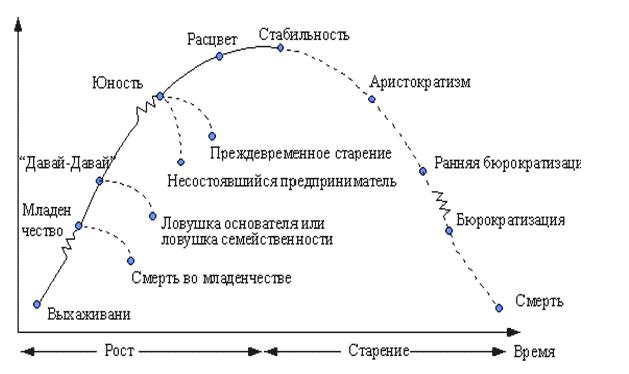 Определить стиль управления руководителя организации и /или подразделения и управленческой команды, ключевых сотрудников используя тест http://paei.denero.ru/#test . Проанализировать результаты.Краткие методические указанияЗадача предполагает оформление документации. Максимально за задачу можно получить 7 баллов. Время, отводимое на выполнение кейс-задачи, составляет 15 минут.Критерии оценки:5.4 Пример кейс-задания Провести анкетирование сотрудников выбранной компании (комплексное исследование удовлетворённости трудом). Подобрать блок диагностических методик, связанных с темой ВКР, провести исследование и проанализировать результаты.Краткие методические указанияКейс-задача предполагает анализ удовлетворенности трудом персонала организации. Максимально за кейс-задачу можно получить 7 баллов. Время, отводимое на выполнение кейс-задачи, составляет 15 минут.Критерии оценки:5.5 Пример творческого заданияПровести определение корпоративной культуры по методике Ч. Ханди. Описание сути методики.Американский социолог Ч. Ханди предложил свою классификацию типов организационной культуры, которая основывается на системе распределения власти, полномочий и ответственности. Существуют несколько видов сил, действующих в организациях, – это сила положения, сила распоряжения ресурсами, сила обладания знаниями и сила личности. В зависимости от того, какие силы оказывают преобладающее влияние в организации, формируется и развивается определённая идеология отношений между составными частями и членами организации и соответствующая этим отношениям организационная культура. На основе исследования этих параметров Ч. Ханди выделил 4 типа организационной культуры:1. «Культура власти» («культура Зевса»)2. «Ролевая культура» («культура Аполлона»)3. «Культура задачи» («культура Афины»)4. «Культура личности» («культура Диониса»)Краткие методические указанияВ анкете содержится 15 утверждений, каждое из которых имеет четыре продолжения. Вы должны по каждому утверждению проранжировать варианты продолжения, оценивая степень их соответствия реальному состоянию дел в Вашей организации (колонка № 1) и степень соответствия Вашим личным предпочтениям (колонка № 2). (реальное и идеальное).Колонка №   1 (реальное положение дел в организации) – по каждому из 15 утверждений: оценка 4 ставится против того продолжения утверждения, которое больше всего соответствует ситуации в организации. Оставшиеся продолжения получают оценки 3,2,1 по убыванию степени их соответствия ситуации в организации.Колонка №  2 (Ваши личные предпочтения) – так же по каждому из 15 утверждений: оценка 4 ставится против того продолжения утверждения, которое больше всего соответствует Вашим личным предпочтениям. Оставшиеся продолжения получают оценки 3,2,1 по убыванию степени их соответствия Вашим личным предпочтениям. ОпросникОбработка и интерпретация результатов:Каждое из четырех предложенных продолжений соответствует определённому типу культуры: 1) культура власти; 2) культура роли; 3) культура задачи; 4) культура личностиНеобходимо подсчитать сумму баллов по каждому типу культуры по всем 15 утверждениям для реального и идеального положения дел в организации. Диапазон значений по каждому типу культуры возможен от 15 до 60 баллов.Макет оформления сводной таблицы:По мнению Ч. Ханди, в одной организации в процессе её эволюции можно проследить все типы культур. Так, на стадии зарождения преобладает культура власти, на стадии роста – культура роли, на стадии развития может формироваться культура задачи или культура личности. На стадии распада может быть использован любой из четырёх типов культур. Максимально за выполнение индивидуального задания можно получить 20 баллов. Критерии оценки:5.6 Задания для контрольных работ для студентов ЗФОМетодика проведения диагностического консультирования.Методы диагностики корпоративной культуры предприятия.Диагностика состояния системы управления коммерческого предприятия.Диагностика состояния системы управления государственных учреждений или муниципальных предприятий.Диагностика состояния деятельности компании по комплектованию штатов, отбору персонала, планированию человеческих ресурсов.Диагностика системы мотивации и вознаграждения персонала компании.Диагностика трудовых отношений между администрацией и персоналом предприятия.Обзор методов детального анализа состояния предприятия.Практические примеры анализа состояния предприятий с помощью различных диагностических процедур.Краткие методические указанияОбщие требования к структуре, представлению и правилам оформления текстовой части контрольной работы установлены СК-СТО-ТР-04-1.005-2015 «Требования к оформлению текстовой части выпускных квалификационных работ, курсовых работ (проектов), рефератов, контрольных работ, отчётов по практикам, лабораторным работам».Критерии оценки№п/пКод компетенцииФормулировка компетенцииНомерэтапа(1–8)1ПК-5знание основ научной организации и нормирования труда, владением навыками проведения анализа работ и анализа рабочих мест, оптимизации норм обслуживания и численности, способностью эффективно организовывать групповую работу на основе знания процессов групповой динамики и принципов формирования команды и умение применять их на практике12ПК-34знание основ организационного проектирования системы и технологии управления персоналом (в том числе с использованием функционально-стоимостного метода), владением методами построения функциональных и организационных структур управления организацией и ее персоналом исходя из целей организации, умением осуществлять распределение функций, полномочий и ответственности на основе их делегирования3Планируемые результаты обучения(показатели достижения заданного уровня планируемого результата обучения)Планируемые результаты обучения(показатели достижения заданного уровня планируемого результата обучения)Критерии оценивания результатов обученияЗнаетосновы научной организации и нормирования труда; процессы групповой динамики и принципов формирования командыПравильность ответов на поставленные вопросы: способность выявлять недостатки организации труда, его нормированияУмеетпроводить анализ рабочих мест; эффективно организовывать групповую работу на основе знания процессов групповой динамики и принципов формирования команды  Умение применять наработки теоретиков и практиков при проведении анализа рабочих мест, анализа групповой работыВладеет навыками и/или опытом деятельности.разработки и реализации мероприятий по нормированию и совершенствованию организации труда персоналаВладение навыками разработки и совершенствования системы нормирования труда персонала и его организацииПланируемые результаты обучения(показатели достижения заданного уровня планируемого результата обучения)Планируемые результаты обучения(показатели достижения заданного уровня планируемого результата обучения)Критерии оценивания результатов обученияЗнаетсовременные проблемы управления социально-экономическими процессами в организацииПравильность ответов на поставленные вопросы: способность диагностировать результативность деятельности и развития, принципов проектирования подразделений и организации в целом Умеетиспользовать знания при оценке современных проблем управления, социально-экономическими процессами в организацииУмение применять наработки теоретиков и практиков при оценке современных проблем управленияВладеет навыками и/или опытом деятельности.оценки состояния и обоснования тенденций развития организации в целом и системы управления персоналом в частностиВладение навыками оценки и совершенствования системы управления персоналомКонтролируемые планируемые результаты обученияКонтролируемые планируемые результаты обученияКонтролируемые темы дисциплиныНаименование оценочного средства и представление его в ФОС*Наименование оценочного средства и представление его в ФОС*Контролируемые планируемые результаты обученияКонтролируемые планируемые результаты обученияКонтролируемые темы дисциплинытекущий контрольПромежу-точная аттестацияПК 5ПК 5ПК 5ПК 5ПК 5Знания: основы научной организации и нормирования труда; процессы групповой динамики и принципов формирования командыПонятие и сущность организационной диагностикиТестТестирова-ние Умения: проводить анализ рабочих мест; эффективно организовывать групповую работу на основе знания процессов групповой динамики и принципов формирования команды  Методы организационной диагностикиДискуссия Разноуровневые задачи Тестирова-ние Навыки:разработки и реализации мероприятий по нормированию и совершенствованию организации труда персоналаОрганизационная диагностика управленческой ситуацииТворческое задание Тестирова-ние ПК-34ПК-34ПК-34ПК-34ПК-34Знания: современные проблемы управления социально-экономическими процессами в организацииПонятие и сущность организационной диагностикиТест Тестирова-ниеУмения:использовать знания при оценке современных проблем управления, социально-экономическими процессами в организацииОрганизационная диагностика управленческой ситуацииДискуссия Разноуровневые задачи Тестирова-ниеНавыки:навыками оценки состояния и обоснования тенденций развития организации в целом и системы управления персоналом в частностиДиагностика организационных проблем и организационных патологийКейс-задача Творческое задание Тестирова-ниеВид учебной деятельностиОценочное средствоОценочное средствоОценочное средствоОценочное средствоОценочное средствоОценочное средствоОценочное средствоВид учебной деятельностиТест №1-3Разноуровневые задачиДискуссияКейс-задачаТворческое заданиеВопросы на экзаменИтогоЛекции 1111Практические занятия1410102054Самостоятельная работа1515Промежуточная аттестация2020Итого112910102020100Вид учебной деятельностиОценочное средствоОценочное средствоОценочное средствоОценочное средствоВид учебной деятельностиТест №1-3Контрольная работа Кейс-задачаИтогоЛекции2020Практические занятия2020Самостоятельная работа4040Итоговая аттестация 2020Итого404020100Сумма балловпо дисциплинеОценка по промежуточной аттестацииХарактеристика качества сформированности компетенцииот 91 до 100«зачтено» / «отлично»Студент демонстрирует сформированность дисциплинарных компетенций, обнаруживает всестороннее, систематическое и глубокое знание учебного материала, усвоил основную литературу и знаком с дополнительной литературой, рекомендованной программой, умеет свободно выполнять практические задания, предусмотренные программой, свободно оперирует приобретенными знаниями, умениями, применяет их в ситуациях повышенной сложности.от 76 до 90«зачтено» / «хорошо»Студент демонстрирует сформированность дисциплинарных компетенций: основные знания, умения освоены, но допускаются незначительные ошибки, неточности, затруднения при аналитических операциях, переносе знаний и умений на новые, нестандартные ситуации. от 61 до 75«зачтено» / «удовлетворительно»Студент демонстрирует сформированность дисциплинарных компетенций: в ходе контрольных мероприятий допускаются значительные ошибки, проявляется отсутствие отдельных знаний, умений, навыков по некоторым дисциплинарным компетенциям, студент испытывает значительные затруднения при оперировании знаниями и умениями при их переносе на новые ситуации.от 41 до 60«не зачтено» / «неудовлетворительно»У студента не сформированы дисциплинарные компетенции, проявляется недостаточность знаний, умений, навыков.от 0 до 40«не зачтено» / «неудовлетворительно»Дисциплинарные компетенции не сформированы. Проявляется полное или практически полное отсутствие знаний, умений, навыков.ОценкаБаллыОписание519–20Задание выполнено полностью и абсолютно правильно – 100%416–18Задание выполнено полностью, но содержит некоторые неточности и несущественные ошибки, исправления. Количество неверных ответов не более 20-30%313–15Задание выполнено с существенными ошибками, которые составляют 31-50%29–12Задание выполнено с существенными ошибками, которые составляют более 50 %№БаллыОписание55Студент выразил своё мнение по сформулированной проблеме и аргументировал его. Приведены данные научной литературы, статистические сведения. Студент владеет навыком самостоятельной исследовательской работы по теме, методами анализа теоретических и/или практических аспектов изучаемой области. Фактических ошибок, связанных с пониманием проблемы, нет.44Сообщение/доклад характеризуется смысловой цельностью, связностью и последовательностью изложения; допущено не более одной ошибки при объяснении смысла или содержания проблемы. Для аргументации приводятся данные отечественных и зарубежных авторов. Продемонстрированы исследовательские умения и навыки. Фактических ошибок, связанных с пониманием проблемы, нет.33Студент понимает базовые основы и теоретические обоснования темы. Проведён достаточно самостоятельный анализ основных смысловых составляющих проблемы. Привлечены основные источники по рассматриваемой теме. Допущена одна незначительная ошибка в смысле или содержании проблемы.21-2Студент продемонстрировал фрагментарные знания. Сообщение/доклад представляет собой пересказ исходного текста без каких бы то ни было комментариев, анализа. Не раскрыта теоретическая составляющая темы. Допущено несколько ошибок в смысловом содержании раскрываемой проблемы.10Студент продемонстрировал отсутствие знаний, навыков анализа и обобщения информации, аргументации, ведения дискуссии и диалога. Проблема не раскрыта, либо задание не выполнялось.№БаллыОписание57Демонстрирует полное понимание проблемы. Все требования, предъявляемые к заданию, выполнены.45-6Демонстрирует значительное понимание проблемы. Все требования, предъявляемые к заданию, выполнены.33-4Демонстрирует частичное понимание проблемы. Большинство требований, предъявляемых к заданию, выполнены.21-2Демонстрирует небольшое понимание проблемы. Многие требования, предъявляемые к заданию, не выполнены.10Демонстрирует непонимание проблемы или нет ответа, не было попытки решить задачу.№БаллыОписание57Демонстрирует полное понимание проблемы. Все требования, предъявляемые к заданию, выполнены.45-6Демонстрирует значительное понимание проблемы. Все требования, предъявляемые к заданию, выполнены.33-4Демонстрирует частичное понимание проблемы. Большинство требований, предъявляемых к заданию, выполнены.21-2Демонстрирует небольшое понимание проблемы. Многие требования, предъявляемые к заданию, не выполнены.10Демонстрирует непонимание проблемы или нет ответа, не было попытки решить задачу.1. Хороший начальник........121. сильный, решительный, твердый, но справедливый, защищает преданных подчинённых, великодушен и снисходителен к ним.2. объективный и точный, избегает использовать власть в своих интересах, требует от подчиненных только то, что соответствует их должностным обязанностям.3. ориентирован на равноправие и легко поддается влиянию в вопросах, касающихся выполнения задачи: использует свое положение для получения ресурсов, необходимых для выполнения работы.4. заботится о личных нуждах окружающих, использует своё положение для обеспечения условий работы, приносящих удовлетворение подчинённым и способствующих их росту.2. Хороший подчинённый.......121. угодливый, трудолюбивый и преданный интересам своего начальника.2. ответственный и надёжный, выполняет свои обязанности и избегает действий, удивляющих или беспокоящих начальника.3. желает внести свой вклад в решение задачи, выдвигает идеи и предложения, тем не менее, охотно уступает первенство другим, более компетентным и способным.4. крайне заинтересован в развитии своего потенциала, открыт к обучению и получению помощи, уважительно относится к нуждам и ценностям окружающих, охотно помогает коллегам и вносит свой вклад в их развитие.3. Хороший сотрудник фирмы в своей работе опирается на...121. личные распоряжения начальника.2. обязанности, требования, предписанные его ролью, и привычные стандарты личностного поведения.3.требования, вытекающие из задачи или имеющихся навыков и возможностей, энергии и материальных ресурсов.4. личные интересы людей, участвующих в работе.4. Люди, которые преуспевают в фирме.......121. расчётливы, соперничают друг с другом и обладают сильным стремлением к власти.2. добросовестны и ответственны с глубоким чувством преданности фирме.3. компетентны, эффективны и стремятся делать дело только в своей профессиональной области.4. эффективны и компетентны в межличностных взаимоотношениях, берут на себя обязательство содействовать росту и развитию других сотрудников.5. Отношение фирмы к сотруднику.......121. так, как будто его время и энергия находятся в распоряжении лиц, стоящих выше по служебной лестнице.2. временем и усилиями сотрудников фирма распоряжается в рамках контракта, оговаривающего права и обязанности обеих сторон.3. как к партнёру, вкладывающему свои умения и способности в общее дело.4. как к интересному и ценному человеку с его или её собственными личностными правами..6. Сотрудниками управляют и на них влияют.......121. личным проявлением экономической и политической силы (вознаграждения и наказания).2. безличным проявлением экономической и политической силы, чтобы навязать стандарты и способы выполнения работ.3. с помощью общения и обсуждения требований, выдвигаемых задачей, что приводит к соответствующим действиям людей, основанных на личной приверженности к достижению поставленных целей.4. внутренний интерес и удовлетворение от предстоящей работы и/или участие, забота о нуждах других людей, вовлечённых в эту деятельность.7. Один сотрудник имеет право контролировать деятельность другого, если.......121. у него больше власти и силы в организации.2. ему предписано руководить другими сотрудниками.3. у него больше знаний о выполняемой задаче.4. другой сотрудник понимает, что помощь и руководство первого может способствовать его росту и знаниям.8. Основанием для постановки задачи являются.......121. личные потребности и мнения тех, кто находится у власти.2. формальное распределение должностных обязанностей и ответственности в фирме.3. требования к распределению ресурсов и навыки, необходимые для выполнения работы.4. личные желания и необходимость приобретения знаний отдельными сотрудниками.9. Работа совершается из-за.......121. ожидания вознаграждения, страха наказаний или личной преданности отдельным влиятельным лицам фирмы.2. соблюдения договорных обязательств, подкрепленных санкциями и личной преданностью фирме.3.удовлетворения от выполнения работы и достижений и/или из-за личной преданности идее.4. любви к работе ради самой работы и интереса, уважения к запросам и ценностям других сотрудников.10. В фирме люди работают вместе.......121. потому, что этого требует вышестоящее руководство или потому, что понимают, что могут использовать друг друга для достижения личной выгоды.2. потому, что координация, взаимодействие и обмен информацией определяется формальной системой фирмы.3. потому, что их совместный вклад необходим для достижения общей цели.4. потому, что сотрудничество приятно само по себе, стимулирует или бросает вызов.11. Соперничество происходит.......121. за личную власть и выгоду.2. за положение с высоким статусом в формальной системе.3. за максимальный вклад в выполнение задачи.4. за внимание к чьим-либо потребностям.12. Конфликты в фирме.......121. контролируются и разрешаются личным вмешательством высшего руководства, часто им поощряются для сохранения собственного влияния.2. подавляются ссылкой на правила, процедуры и определением ответственности.3. разрешаются в процессе обсуждения результатов и качества выполнения работы.4. разрешаются с помощью открытого и глубокого обсуждения личных потребностей и ценностей.13. Решения принимаются.......121. лицом, обладающим большей властью.2. лицом, которое обязано это делать по статусу.3. лицами, которые лучше знакомы с задачами.4. непосредственными участниками, на которых больше всего влияет результат решения.14. Система контроля и передачи информации.......121. приказ идёт сверху вниз по простой пирамиде, так, чтобы любой, находящийся выше в пирамиде имеет власть над тем, кто ниже. Информация распространяется посредством последовательных распоряжений.2. директивы распространяются сверху вниз и информация идёт наверх в пределах функциональных пирамид, которые соединяются наверху. Власть и ответственность, предписанные каждой позиции, ограничены положением в пирамиде. Перекрестный функциональный обмен между подразделениями ограничен.3. информация о требованиях, предъявляемых задаче и проблемах идёт из центра, решающего задачу, вверх и наружу. Причём те, кто лучше всего понимают проблему, определяют необходимые ресурсы и поддержку от остальной части фирмы. Координирующее лицо или совет может установить порядок получения ресурсов. Информация является основой для координации.4. информация и влияние передаётся от человека к человеку на основе личных связей, в которые свободно вступают для достижения целей работы, получения знаний, взаимной поддержки и удовлетворения от работы. Координация может устанавливать уровни личного вклада, необходимого для сохранения организации и выполнения задач, определяемых общим соглашением.15. На окружение в фирме реагируют так, словно это.......121. джунгли, где все против всех и тот, кто не эксплуатирует других, эксплуатируется сам.2. упорядоченная и рациональная система, где конкуренция ограничена законом, а конфликты разрешаются путём переговоров и компромиссов.3. совокупность неопределённых форм и систем, которые нужно переформировать и улучшить путём их организации.4. комплекс потенциальных опасностей и поддержки. Окружающая среда должна управляться фирмой, чтобы получать от нее «пищу», удалить её «острые зубы» и использовать как место работы или игры для удовольствия и роста сотрудников фирмы.№Тип культурыКолонка 1Колонка 21культура власти2культура роли3культура задачи4культура личности№БаллыОписание518-20Демонстрирует полное понимание проблемы. Все требования, предъявляемые к заданию, выполнены.415-17Демонстрирует значительное понимание проблемы. Все требования, предъявляемые к заданию, выполнены.37-14Демонстрирует частичное понимание проблемы. Большинство требований, предъявляемых к заданию, выполнены.21-6Демонстрирует небольшое понимание проблемы. Многие требования, предъявляемые к заданию, не выполнены.10Демонстрирует непонимание проблемы или нет ответа, не было попытки решить задачу.№БаллыОписание5«зачтено»Студент показал прочные знания основного содержания темы. Работа отличается глубиной и полнотой раскрытия темы. Студент продемонстрировал: владение терминологическим аппаратом; умение объяснять сущность, явлений, процессов, событий, делать выводы и обобщения, аргументировать, приводить примеры; логичность и последовательность изложения. Оформление работы соответствует требованиям СТО, принятому во ВГУЭС.4«зачтено»Студент показал прочные знания основного содержания темы. Работа отличается глубиной и полнотой раскрытия темы. Студент продемонстрировал: владение терминологическим аппаратом; умение объяснять сущность, явлений, процессов, событий, делать выводы и обобщения, аргументировать, приводить примеры; логичность и последовательность изложения. Однако в работе допущены одна-две неточности. Оформление работы соответствует требованиям СТО, принятому во ВГУЭС.3«зачтено»Работа свидетельствует в основном о знании студентом содержания темы, отличается недостаточной глубиной и полнотой раскрытия темы. Студент продемонстрировал: знание основных вопросов теории; слабо сформированные навыки анализа явлений и процессов, недостаточное умение приводить аргументы и примеры; недостаточные логичность и последовательность изложения. В работе допущены несколько ошибок. Оформление работы соответствует требованиям СТО, принятому во ВГУЭС.2«не зачтено»Студент продемонстрировал: незнание содержания темы и основных вопросов теории; неглубокое раскрытие темы; несформированность навыков аргументации, анализа явлений и процессов; отсутствие логичности и последовательности в изложении. Допущены серьёзные ошибки в работе. Оформление работы не соответствует требованиям СТО, принятому во ВГУЭС.1«не зачтено»Работа представляет собой пересказанный или полностью переписанный исходный текст без каких бы то ни было комментариев, анализа, либо проблема не раскрыта, либо задание не выполнялось. Оформление работы не соответствует требованиям СТО, принятому во ВГУЭС.